Iskolánk, a Magyar Kormány és a Bethlen Gábor Alap által kiírt pályázatot nyert, Nyissunk ablakot a digitális világ felé címmel, 200 000 Ft értékben. A pályázat célja egy tanosztály digitális eszközökkel való felszerelése (táblagépek és laptop), lehetőséget teremtve a korszerű, hatékony oktatás megvalósítására. A pályázat ötletgazdája és koordinátora: Lakatos Márta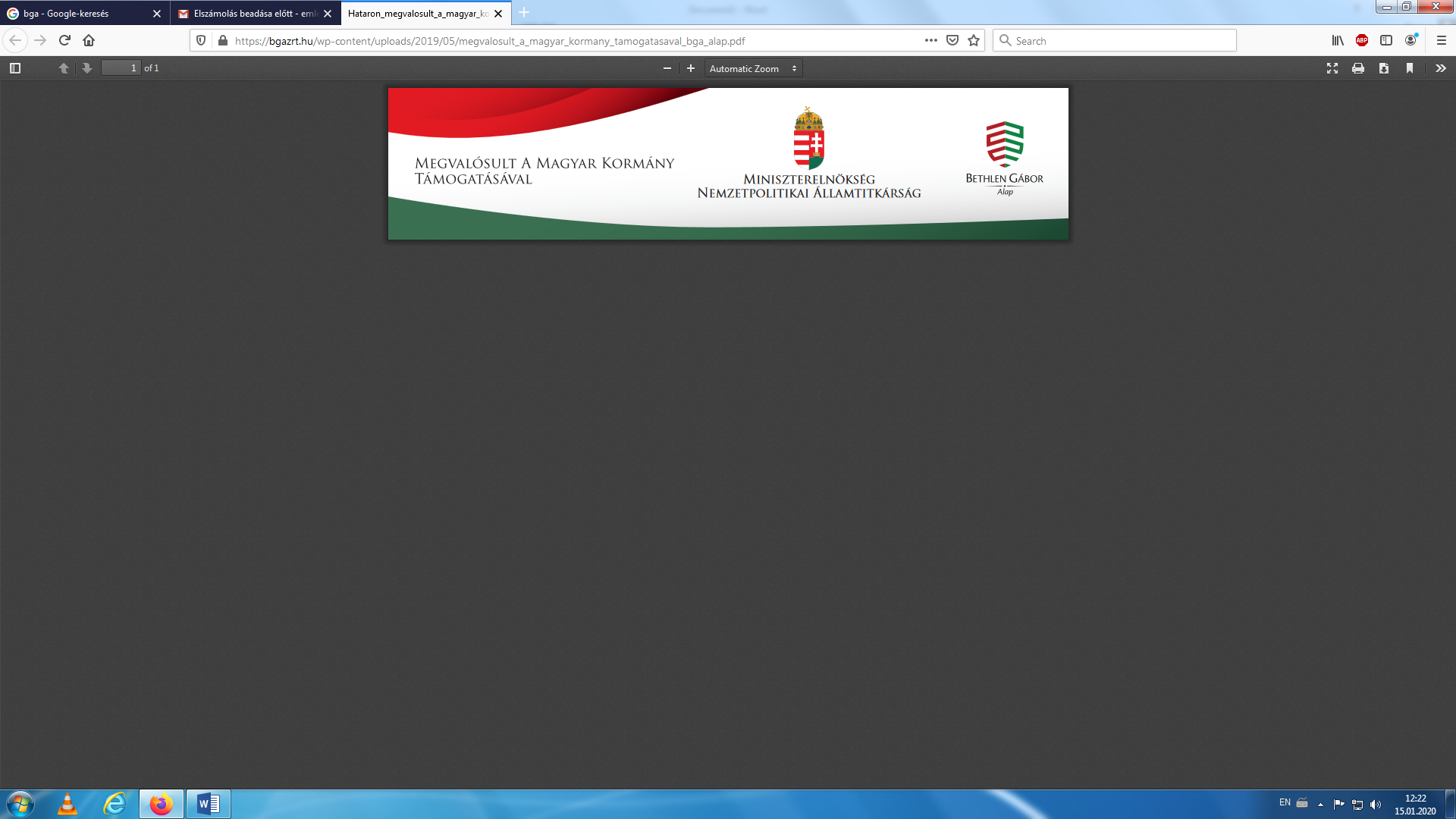 